Postępowanie na wypadek podejrzenia zakażeniem koronawirusem lub zachorowania na COVID-19 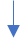 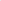 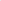 